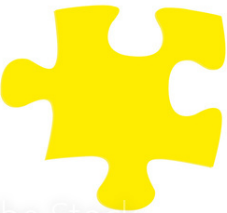  TRAVAIL A FAIRE :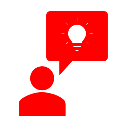 1) Nous consultons les ressources pour essayer de comprendre la méthode.  2) Nous nous entraînons sur quelques exemples afin de vérifier notre compréhension.3) Nous réfléchissons à une micro synthèse qui récapitule et explique la méthode que nous avons revue.Nous retournerons dans notre groupe de départ (quand le professeur donnera le signal) et nous expliquerons la méthode travaillée à nos camarades.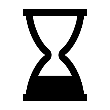 JE REVOIS : Soustraire deux nombres en écriture fractionnaire.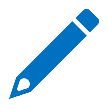 JE M’ENTRAINE : Effectuer les calculs suivants et donner le résultat sous la forme d’une fraction simplifiée au maximum.A = 		B = 			C = 			D = E = 		F = 			G = N’oubliez pas que vous aurez à expliquer ce que vous avez appris !Alors n’hésitez pas à vous entraider !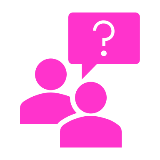 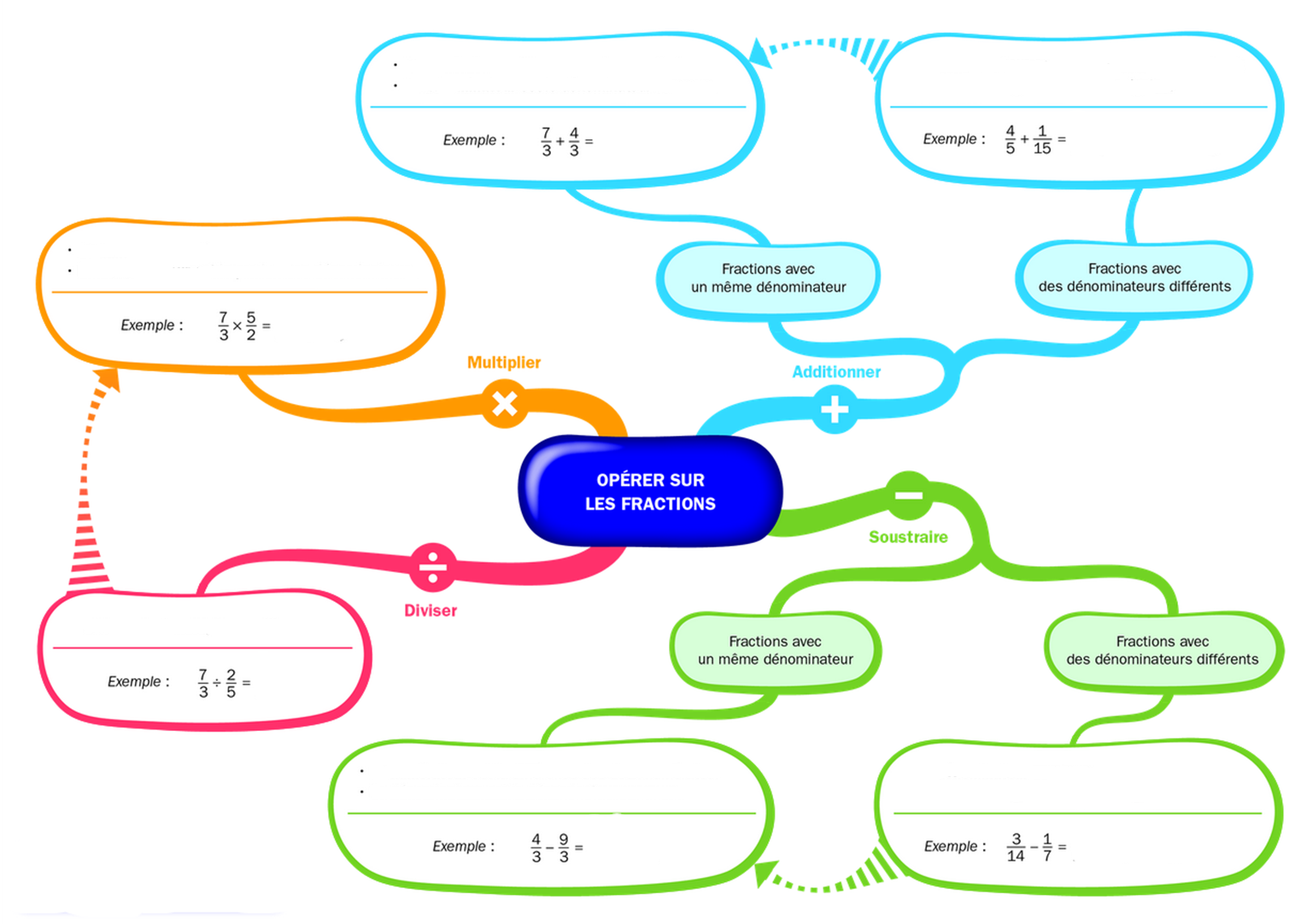 A =  - A = A = B =  - B =  -  B =  - B =  = C = - 3 - C =  - C =  - C =  - C =  = C = D =  - D =  - D =  - D =  